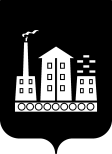 АДМИНИСТРАЦИЯГОРОДСКОГО ОКРУГА СПАССК-ДАЛЬНИЙ АДМИНИСТРАЦИЯГОРОДСКОГО ОКРУГА СПАССК-ДАЛЬНИЙ ПОСТАНОВЛЕНИЕПОСТАНОВЛЕНИЕ      24 марта 2020 г.            г.Спасск-дальний, Приморского края                      № 129-па      24 марта 2020 г.            г.Спасск-дальний, Приморского края                      № 129-паО внесении изменений в  административный регламент
по предоставлению муниципальной услуги «Направление уведомления о соответствии (несоответствии) построенных или реконструированных объекта индивидуального жилищного строительства или садового дома требованиям законодательства о градостроительной деятельности», утвержденный постановлением Администрации городского округаСпасск-Дальний от 16 декабря 2019 г. № 545-паО внесении изменений в  административный регламент
по предоставлению муниципальной услуги «Направление уведомления о соответствии (несоответствии) построенных или реконструированных объекта индивидуального жилищного строительства или садового дома требованиям законодательства о градостроительной деятельности», утвержденный постановлением Администрации городского округаСпасск-Дальний от 16 декабря 2019 г. № 545-паВ соответствии с Федеральным законом от 6 октября . № 131-ФЗ «Об общих принципах организации местного самоуправления в Российской Федерации», Федеральным законом от 27 июля . № 210-ФЗ «Об организации предоставления государственных и муниципальных услуг», в целях приведения административного регламента в соответствие с изменениями, внесенными в Градостроительный кодекс Российской Федерации Федеральным законом                от 27 декабря 2019 г. № 472-ФЗ, Уставом городского округа Спасск-Дальний, Администрация городского округа Спасск-ДальнийВ соответствии с Федеральным законом от 6 октября . № 131-ФЗ «Об общих принципах организации местного самоуправления в Российской Федерации», Федеральным законом от 27 июля . № 210-ФЗ «Об организации предоставления государственных и муниципальных услуг», в целях приведения административного регламента в соответствие с изменениями, внесенными в Градостроительный кодекс Российской Федерации Федеральным законом                от 27 декабря 2019 г. № 472-ФЗ, Уставом городского округа Спасск-Дальний, Администрация городского округа Спасск-ДальнийПОСТАНОВЛЯЕТ:ПОСТАНОВЛЯЕТ:1. Внести в административный регламент предоставления муниципальной услуги «Направление уведомления о соответствии (несоответствии) построенных или реконструированных объекта индивидуального жилищного строительства или садового дома требованиям законодательства о градостроительной деятельности», утвержденный постановлением Администрации городского округа Спасск-Дальний от 16 декабря 2019 г. № 545-па,  следующие изменения: 1.1. пункт 6.3 части 6 регламента дополнить текстом следующего содержания: «выдается в форме электронного документа, подписанного электронной подписью, в случае, если это указано в заявлении о предоставлении услуги, кроме случаев выдачи результата предоставления услуги через МФЦ»;1.2. в приложении № 3 к регламенту, в заявлении о предоставлении услуги,  в абзаце «Результат предоставления услуги прошу направить (нужное отметить):» добавить поле для отметки заявителем:2. Административному управлению Администрации городского округа Спасск-Дальний (Моняк) опубликовать настоящее постановление в официальной печати и разместить на официальном сайте правовой информации городского округа Спасск-Дальний.3. Настоящее постановление вступает в силу со дня его официального опубликования.4. Контроль за исполнением настоящего постановления возложить на           исполняющего обязанности первого заместителя главы Администрации городского округа Спасск-Дальний Врадий Л.В.1. Внести в административный регламент предоставления муниципальной услуги «Направление уведомления о соответствии (несоответствии) построенных или реконструированных объекта индивидуального жилищного строительства или садового дома требованиям законодательства о градостроительной деятельности», утвержденный постановлением Администрации городского округа Спасск-Дальний от 16 декабря 2019 г. № 545-па,  следующие изменения: 1.1. пункт 6.3 части 6 регламента дополнить текстом следующего содержания: «выдается в форме электронного документа, подписанного электронной подписью, в случае, если это указано в заявлении о предоставлении услуги, кроме случаев выдачи результата предоставления услуги через МФЦ»;1.2. в приложении № 3 к регламенту, в заявлении о предоставлении услуги,  в абзаце «Результат предоставления услуги прошу направить (нужное отметить):» добавить поле для отметки заявителем:2. Административному управлению Администрации городского округа Спасск-Дальний (Моняк) опубликовать настоящее постановление в официальной печати и разместить на официальном сайте правовой информации городского округа Спасск-Дальний.3. Настоящее постановление вступает в силу со дня его официального опубликования.4. Контроль за исполнением настоящего постановления возложить на           исполняющего обязанности первого заместителя главы Администрации городского округа Спасск-Дальний Врадий Л.В.Исполняющий обязанности главыгородского округа Спасск-ДальнийА.К. Бессонов